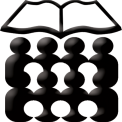                ДОМ УЧЕНИКА СРЕДЊИХ ШКОЛА ВРШАЦ                    Стевана Немање 9, 26300 Вршац                    PIB 100911056 MB 08114838   тел./факс: 013/830-466; racunovodstvo@internat-vrsac.edu.rs	Број:  17  ЈН  2/2019        Датум:  13.03.2019. годинеНа основу члана 60. став 1. Закона о јавним набавкама („Службени гласник РС”, број 124/2012, 14/2015 и 68/2015) и Одлуке о покретању поступка јавне набавке бр. 5 ЈН 1/2018 од 09.02.2018. године, наручилац објављује:ПОЗИВ ЗА ПОДНОШЕЊЕ ПОНУДА
у отвореном поступкуНаручилац: Дом ученика средњих школа – Вршац, Стевана Немање 9 – интернет адреса – www.internat-vrsac.edu.rs , позива потенцијалне понуђаче да поднесу своје писмене понуде у складу са овим позивом и конкурсном документацијом.Врста наручиоца: Јавна установа – индиректни корисник буџетских средстава  при Министарству просвете, науке и технолошког развоја – основна делатност остали смештај.Врста поступка јавне набавке: Отворени поступакОпис- - предмет набавке: добра – намирнице и прехрамбени производи.Ознака из општег речника набавке: 15000000 – храна, пиће, дуван и сродни                 производи.Рок извршења: годину дана од потписивања оквирног споразума. Место извршења: објекат Дома ученика у Вршцу, ул. Стевана Немање 9.Број партија: јавна набавка је обликована у 14 партија.Право учешћа у поступку имају сва правна и физичка лица која испуњавају обавезне и додатне услове предвиђене чл. 75. и 76. Закона о јавним набавкама који су ближе одређени конкурсном документацијом.Понуђачи су обавезни да уз понуду доставе доказе о испуњености услова за учешће у складу са чланом 77. Закона о јавним набавкама и условима из конкурсне документације. Понуду може поднети понуђач који наступа самостално, понуђач који наступа са подизвођачем/подизвођачима (уколико понуђач подноси понуду са подизвођачем дужан је да у Обрасцу понуде наведе, проценат укупне вредности набавке који ће поверити подизвођачу, а који не може бити већи од 50%), као и група понуђача која подноси заједничку понуду.Критријум за доделу уговора: економски најповољнија понуда, а елементи критеријума су ближе утврђени конкурсном документацијом.Преузимање конкурсне документације: Конкурсна документација се може преузети на - Порталу јавних набавки и                                   -интернет страници наручиоца www.internat-vrsac.edu.rsНачин подношења понуда и рок:Понуда се подноси у писаном облику, непосредно или путем поште препорученом пошиљком у затвореној коверти или кутији повезана тако да се појединачни документи не могу вадити, затворену тако да се приликом отварања понуда са сигурношћу може утврдити да се први пут отвара, на адресу наручиоца : Дом ученика средњих школа - 26300 Вршац, Стевана  Немање  9, са напоменом „Понуда за набавку добра - намирнице и прехрамбени производи број ЈН 2/2019“ – НЕ ОТВАРАТИ. На полеђини коверте обавезно навести назив, адресу, број телефона, факс и име особе за контакт.           Рок за подношење понуда је 15.04.2019. године до 10:00 часова.            Неблаговременом ће се сматрати понуда понуђача која стигне на адресу           наручиоца после наведеног дана и сата. Комисија за јавну набавку ће све            неблаговремене понуде неотворене вратити понуђачима са назнаком да су            поднете неблаговремено.Место, време и начин отварања понуда: Отварање благовремено поднетих понуда обавиће се 15.04.2019. године у 10:30 часова у просторијама наручиоца у Вршцу, ул. Стевана Немање 9.Представници понуђача могу учествовати у поступку отварања понуда уз достављање одговарајућег пуномоћја од стране овлашћеног лица понуђача  овереног печатом.Одлука о додели окврирног споразума биће донета у року до 25 дана од отварања понуда.Лице за контакт је Љиљана Клиска, телефон 013/830-466.        Службеник за јавне набавке                                              ВД Директор               Љиљана Клиска                                                          Ивана Обрадовић                                                                                          Адреса наручиоцаВршац, Стевана Немање 9Матични број08114838Назив банкеУправа за трезорТекући рачун 840-134661-53 Шифра делатности5590ПИБ100911056Е-mailracunovodstvo@internat-vrsac.edu.rs